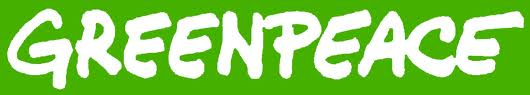 “We want to ensure that the ‘cleanest place on earth’ stays as its winning name. With so much rush these days, people don’t even get the chance if what they’re doing is right, or wrong because everyone is just so busy being busy. Marine ships and oil companies need to think about their transport, their oil, their reputation before continuing.  What people don’t realise any more is the environment. So much pollution and pain has been given to the earth, and we, as our job as Greenpeace aim to give something good back to the earth; looking after it, rather than destroying it. Since the ozone layer has been pierced and the hole is getting bigger, we should start looking after the things we have right now. Once the amount of ultra violet light becomes a stronger penetrator to the earth, global-warming levels will rise, the South Poles’ ice will melt, and sea levels will always be high. This causes the animals living in the Antarctic to die, and eventually get extinct. We don’t want that, Scientists don’t want that, and we know deep inside, you don’t what that. So stop pollution and start helping the earth before it’s too late.” 